Tytuł projektu: ,, Aktywna integracja osób uzależnionych szansą na zatrudnienie”Nr umowy: RPSW.09.01.00-26-0050/16Nazwa Beneficjenta: Stowarzyszenie ,, Nadzieja Rodzinie ‘’                                                                                                            Data i podpis Beneficjenta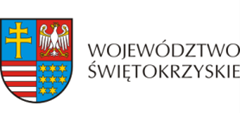 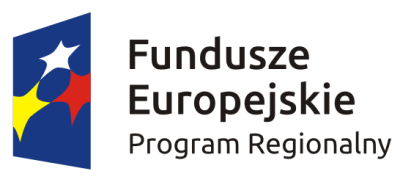 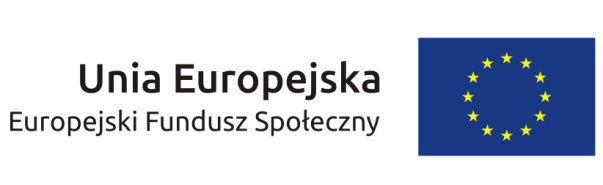 Harmonogram przeprowadzonych w ramach projektu form wsparciaHarmonogram przeprowadzonych w ramach projektu form wsparciaHarmonogram przeprowadzonych w ramach projektu form wsparciaHarmonogram przeprowadzonych zajęć w ramach projektu form wsparcia.Harmonogram przeprowadzonych zajęć w ramach projektu form wsparcia.Organizator Szkolenia/zajęć/stażu/konferencjiStowarzyszenie Nadzieja Rodzinie w Kielcach Tytuł szkolenia zajęć/stażu/konferencjiSzkolenie z zakresu Eko – Remontowo – BudowlanegoMiejsce zajęć/stażu/konferencjiSzaniec 221, 28-100 Busko - Zdrój                                                 INFORMACJE OGÓLNEData realizacjiSzkolenia/zajęć/StażuPrzedmiottematGodziny realizacjiLiczbagodzinProwadzący(imię i nazwisko)19.06.2017Wprowadzenie do elektrotechniki                  i elektroniki – Zajęcia teoretyczne 8.00 – 16.008Krystian Gołębiewski 20.06.2017Bezpieczeństwo i higiena pracy przy pomiarach elektrycznych                              i elektronicznych – Zajęcia teoretyczne8.00 – 16.008Krystian Gołębiewski 21.06.2017Technologia i materiałoznawstwo elektryczne i elektroniczne – Zajęcia teoretyczne 8.00 – 16.008Krystian Gołębiewski 22.06.2017Przyrządy i metody pomiarowe – Zajęcia teoretyczne 8.00 – 16.008Krystian Gołębiewski 23.06.2017Obwody prądu stałego – Zajęcia teoretyczne 8.00 – 16.008Krystian Gołębiewski 26.06.2017Obwody prądu zmiennego – Zajęcia teoretyczne8.00 – 16.008Krystian Gołębiewski 27.06.2017Elektroniczne elementy bierne i elementy półprzewodnikowe – Zajęcia teoretyczne8.00 – 16.008Krystian Gołębiewski 28.06.2017Bezpieczeństwo i higiena pracy przy pracach z układami elektrycznymi                  i elektronicznymi – Zajęcia praktyczne 8.00 – 16.008Krystian Gołębiewski 29.06.2017Układy analogowe – Zajęcia praktyczne 8.00 – 16.008Krystian Gołębiewski 30.06.2017Układy cyfrowe – Zajęcia praktyczne8.00 – 16.008Krystian Gołębiewski 03.07.2017Maszyny i urządzenia elektryczne  –  wprowadzenie – Zajęcia praktyczne 8.00 – 16.008Krystian Gołębiewski 04.07.2017Transformatory – Zajęcia praktyczne 8.00 – 16.008Krystian Gołębiewski 05.07.2017Maszyny indukcyjne – Zajęcia praktyczne 8.00 – 16.008Krystian Gołębiewski 06.07.2017Maszyny synchroniczne – Zajęcia praktyczne 8.00 – 16.008Krystian Gołębiewski 07.07.2017Maszyny komutatorowe – Zajęcia praktyczne 8.00 – 16.008Krystian Gołębiewski 10.07.2017Napęd elektryczny – Zajęcia praktyczne 8.00 – 16.008Krystian Gołębiewski 11.07.2017Grzejnictwo i chłodnictwo – Zajęcia praktyczne 8.00 – 16.008	Krystian Gołębiewski 12.07.2017Stacje i rozdzielnice elektroenergetyczne – Zajęcia praktyczne 8.00 – 16.008Krystian Gołębiewski 13.07.2017Ochrona przeciwporażeniowa – Zajęcia praktyczne 8.00 – 16.008Krystian Gołębiewski 14.07.2017Przewody w instalacjach elektrycznych – Zajęcia praktyczne 8.00 – 16.008Krystian Gołębiewski 17.07.2017Osprzęt w instalacjach elektrycznych – Zajęcia praktyczne 8.00 – 16.008Krystian Gołębiewski 18.07.2017Oświetlenie elektryczne – Zajęcia praktyczne 8.00 – 16.008Krystian Gołębiewski 19.07.2017Budowa i rodzaje instalacji elektrycznych – Zajęcia praktyczne 8.00 – 16.008Krystian Gołębiewski 20.07.2017Pomiary w elektrotechnice – Zajęcia praktyczne 8.00 – 16.008Krystian Gołębiewski 21.07.2017Pomiary w elektronice – Zajęcia praktyczne 8.00 – 16.008Krystian Gołębiewski 24.07.2017Montaż i badanie transformatorów – Zajęcia praktyczne 8.00 – 16.008Krystian Gołębiewski 25.07.2017Montaż i badanie maszyn elektrycznych prądu stałego i zmiennego – Zajęcia praktyczne 8.00 – 16.008Krystian Gołębiewski 26.07.2017Montaż i badanie urządzeń energoelektronicznych – Zajęcia praktyczne 8.00 – 16.008Krystian Gołębiewski 27.07.2017Montaż i badanie urządzeń grzejnych i chłodniczych – Zajęcia praktyczne 8.00 – 16.008Krystian Gołębiewski 28.07.2017Zajęcia praktyczne. Egzamin8.00 – 16.008Krystian Gołębiewski 